Tekstalni prilog namijenjen onlajn zbirciŽIVJETI U DOBI KORONE - MOJE OSOBNO ISKUSTVO  kratka priča    pjesma    bilješka    anegdota    intervju   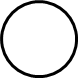 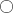 Pozivamo vas da podijelite svoje iskustvo tijekom pandemije koronavirusa u jednom od tekstualnih oblika navedenih u naslovu.Predložene teme možete pronaći ovdje: http://codanec.eu/living-in-the-time-of-corona/Popunjeni obrazac pošaljite na: info@ileu.net do 30. lipnja 2020.Sljedeće informacije koristit će se za kontakt s autorom u svrhu objavljivanja teksta na web stranici projekta (codanec.eu), zatim za PR aktivnosti, kao i kasnije za tiskanje knjige:Osobni podaci: Vaše ćemo osobne podatke koristiti vrlo pažljivo, isključivo u skladu sa Zakonom o zaštiti osobnih podataka. Stoga će se oni koristiti samo za kontakt.Pošaljite nam tekst koji sadrži do 2500 znakova s ​​razmacima, na vašem maternjem i engleskom jeziku (ako imate problema s prijevodom, kontaktirajte nas).Hvala Vam na vašem doprinosu!Popunjeni obrazac pošaljite na adresu: info@ileu.netImenujte datoteku na sljedeći način: Corona_Experience_TEXT_Country_Ime prezime_jezik(za jezični kod koristite DE / EN / BG / RO / SR / HR)ILEU e.V. ne preuzima odgovornost za sadržaj pojedinih priloga.Ispunjavanjem i potpisivanjem obrasca jamčite da ste autor teksta i da nam dajete prava za objavljivanje teksta.Molim vas, ne zaboravite potpisati obrazac!Mjesto, datum: __________________________ Potpis: _______________________________Podnosilac (podvučeni podaci neće biti objavljeni, koristiće se samo za kontaktiranje podnosioca)Podnosilac (podvučeni podaci neće biti objavljeni, koristiće se samo za kontaktiranje podnosioca)Ime osobe ili grupe Država/Grad/MjestoDob (neobavezno)                                                                                                                                                                                                                                                                                                                                 AdresaE-mailTelefonNASLOV TEKSTAVRSTA TEKSTA(molimo označite)kratka priča  pjesma  zapis anegdota  zapis Ovdje unesite tekst (do 2500 znakova s ​​razmacima)Prijevod teksta na engleski: 